PLAN DE APRENDIZAJE REMOTO – MATERIAL DE APOYOTrabajo de SíntesisMatemática y ciencias para la Ciudadanía - Terceros MediosAlimentación Saludable (Material de apoyo)¿QUÉ SE ENTIENDE POR ALIMENTACIÓN SALUDABLELa alimentación saludable es aquella que aporta a cada individuo todos los alimentos necesarios para cubrir sus necesidades nutricionales, en las diferentes etapas de la vida (infancia, adolescencia, edad adulta y envejecimiento), y en situación de salud. Ten en cuenta que este apartado hace referencia a la alimentación saludable en general, y lo puedes utilizar como base en tu alimentación diaria. En caso de presentar síntomas específicos relacionados con la enfermedad o el tratamiento, debes dirigirte al apartado de recomendaciones dietéticas específicas.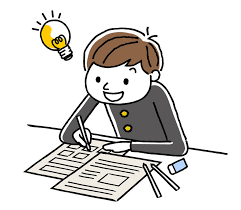 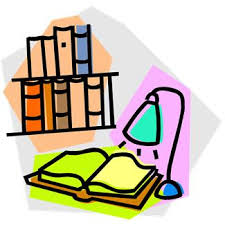 Cada persona tiene unos requerimientos nutricionales en función de su edad, sexo, talla, actividad física que desarrolla y estado de salud o enfermedad.Para mantener la salud y prevenir la aparición de muchas enfermedades hay que seguir un estilo de vida saludable; es decir, hay que elegir una alimentación equilibrada, realizar actividad o ejercicio físico de forma regular (como mínimo caminar al menos 30 minutos al día) y evitar fumar y tomar bebidas alcohólicas de alta graduación.¿QUÉ CARACTERÍSTICAS DEBE DE TENER UNA ALIMENTACIÓN SALUDABLE?Una dieta saludable tiene que reunir las características siguientes: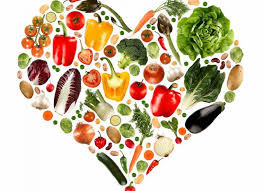 1.-	 Tiene que ser completa: debe aportar todos los nutrientes que necesita el organismo: hidratos de carbono, grasas, proteínas, vitaminas, minerales y agua.2.-	 Tiene que ser equilibrada: los nutrientes deben estar repartidos guardando una proporción entre sí. Así, los hidratos de carbono (CHO) han de suponer entre un 55 y un 60% de las kcal totales al día; las grasas, entre un 25 y un 30%; y las proteínas, entre un 12 y un 15%. Además, hay que beber de 1,5 a 2 litros de agua al día.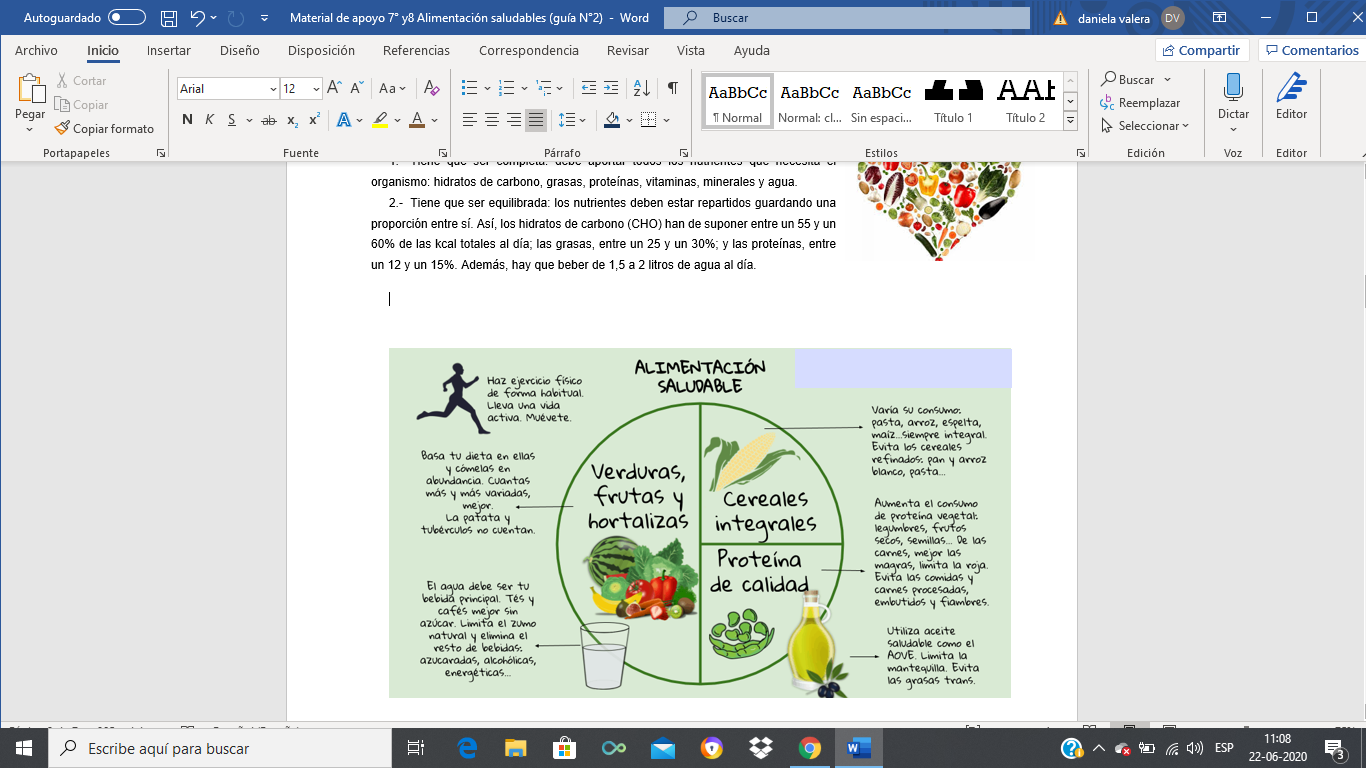 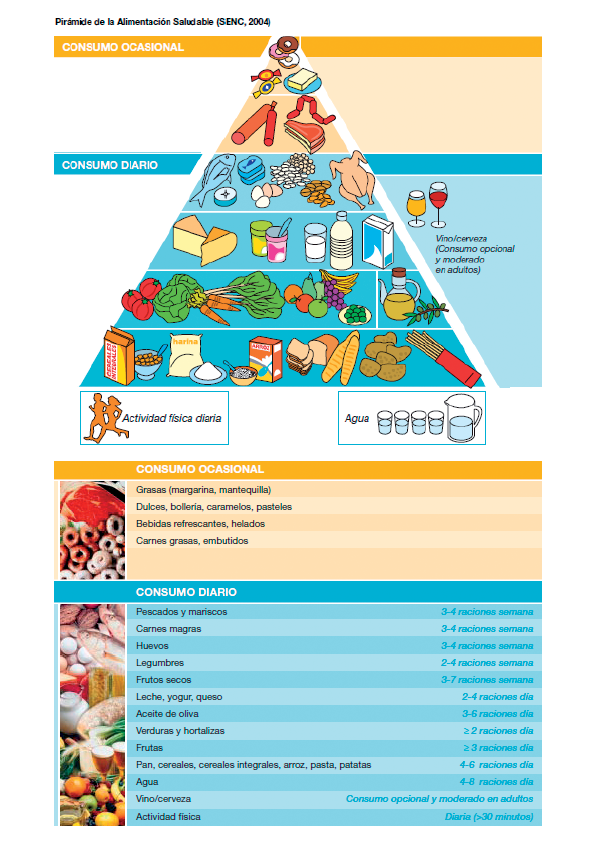 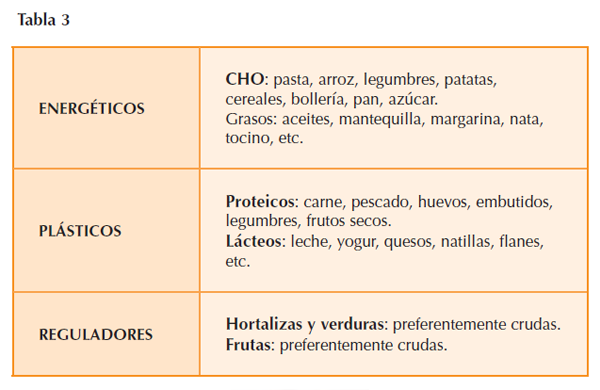 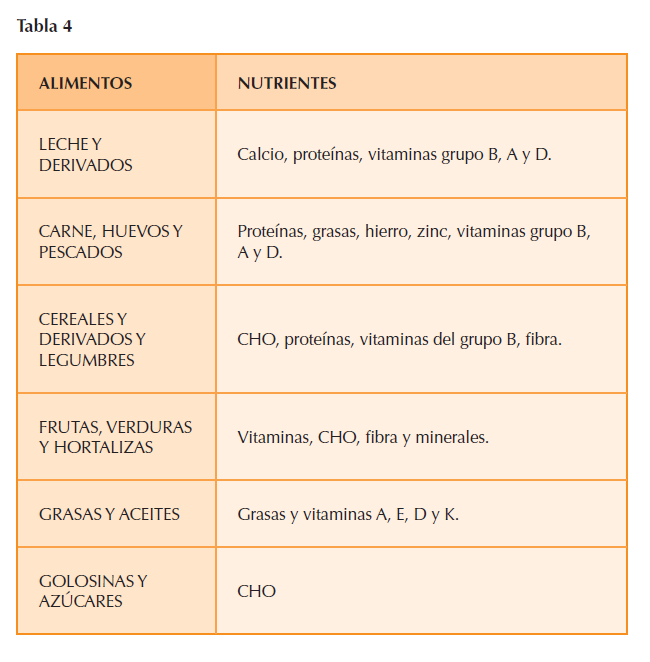 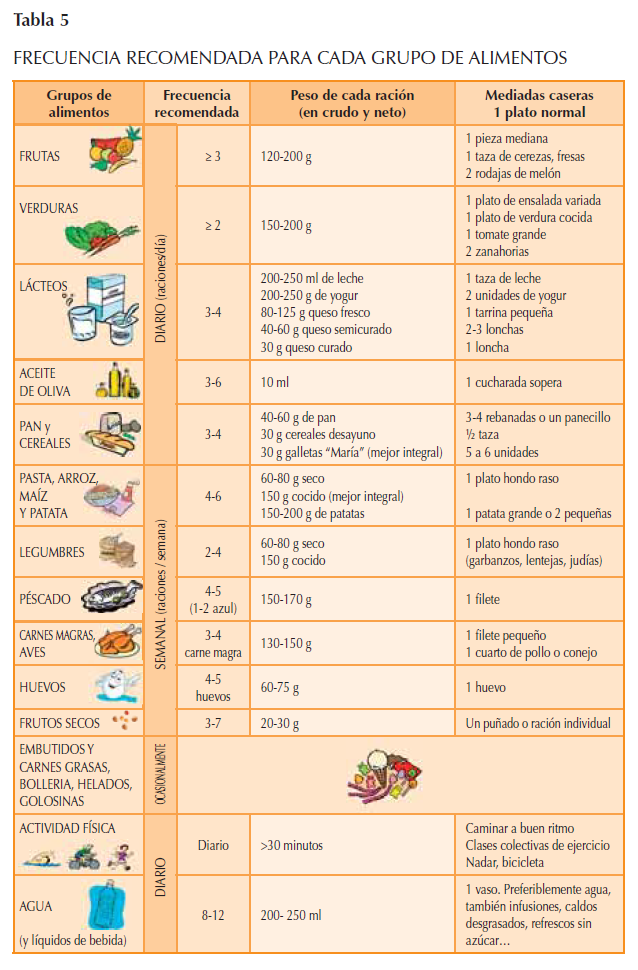 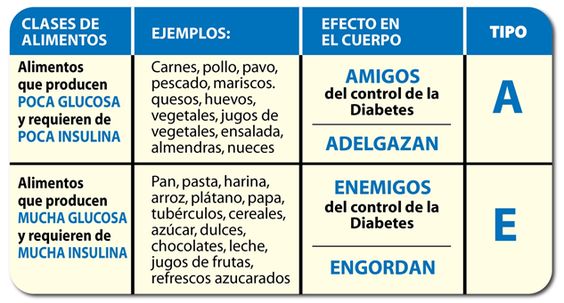 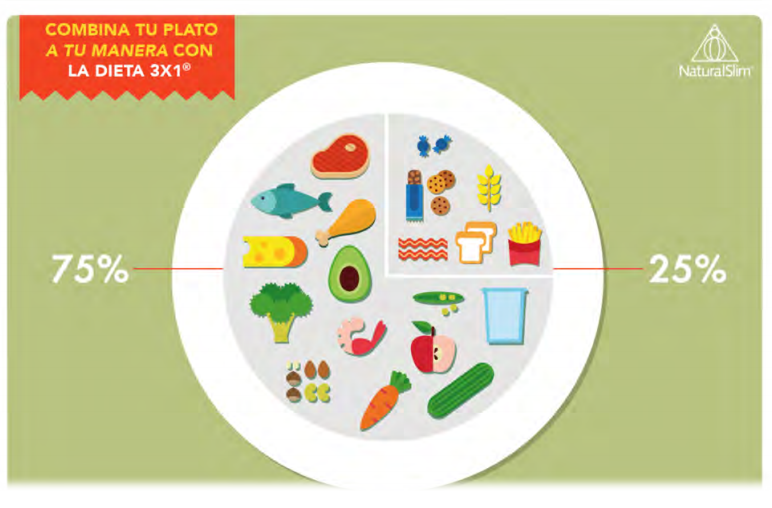 La buena alimentación es clave para mantener un cuerpo saludable, es importante que cada persona planifique según su propio estilo y organice opciones de alimentación acordes a sus necesidades y posibilidades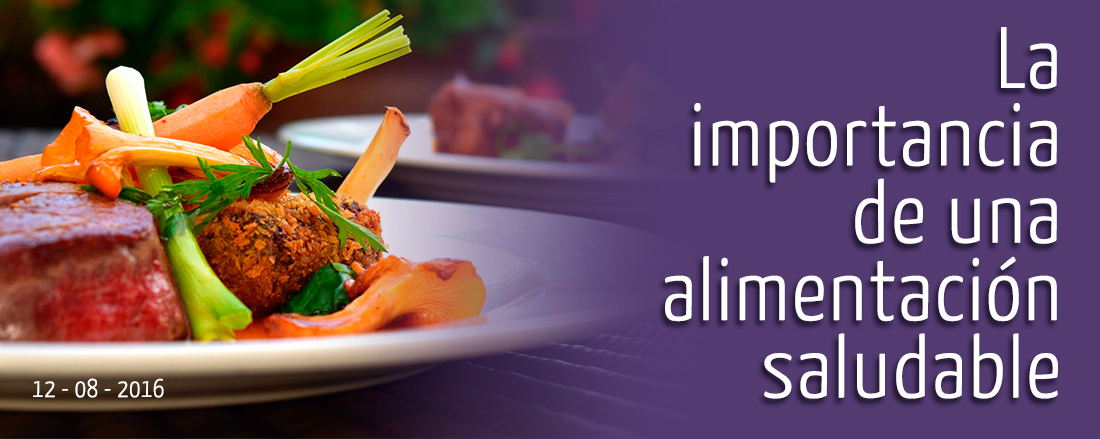 Tus decisiones sobre lo que comes afectan tu salud y cómo te sientes hoy y en el futuroConsumir 3 tipos de comida completos al día; que incluyan alimentos variados como: legumbres, arroz, huevo, carne, pollo, pescado, queso, verduras y frutas, de acuerdo con lo establecido en las guías de recomendaciones nutricionales.Evitar el consumo de alimentos que contengan alto contenido azúcar, alimentos procesados y comida rápida.Sitio web: recomendable para investigarhttps://www.elmundo.es/yodona/lifestyle/2019/03/12/5c7d41f6fdddff15148b45ae.htmlhttps://www.urosario.edu.co/Home/Principal/Orgullo-Rosarista/Destacados/Nutricion/https://www.importancia.org/buena-alimentacion.phphttp://www.fao.org/zhc/detail-events/es/c/214216/https://masendocrino.com/alimentacion-saludable-metodo-del-plato/Departamento de Educación FísicaProfesor: Adao Pereira Fradela salud no es todo, pero todo no es nada sin salud la salud no es todo, pero todo no es nada sin salud la salud no es todo, pero todo no es nada sin salud 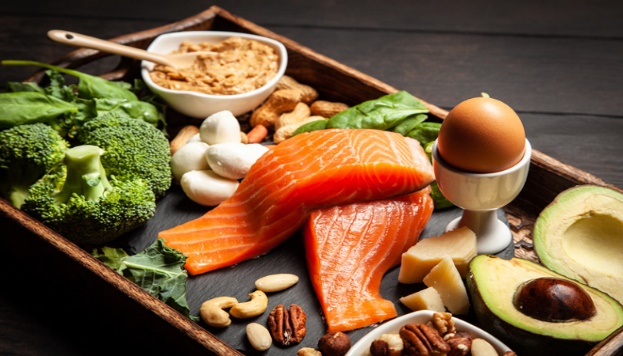 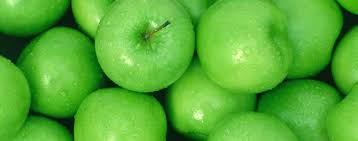 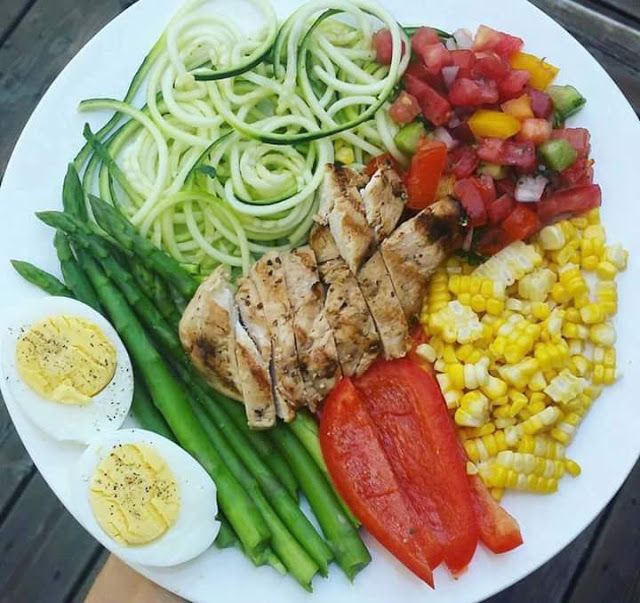 nutricióncome sano= salud  tu salud es lo primerotu salud es lo primerotu salud es lo primero¿Qué es una alimentación saludable?¿Qué es una alimentación saludable?¿Qué es una alimentación saludable?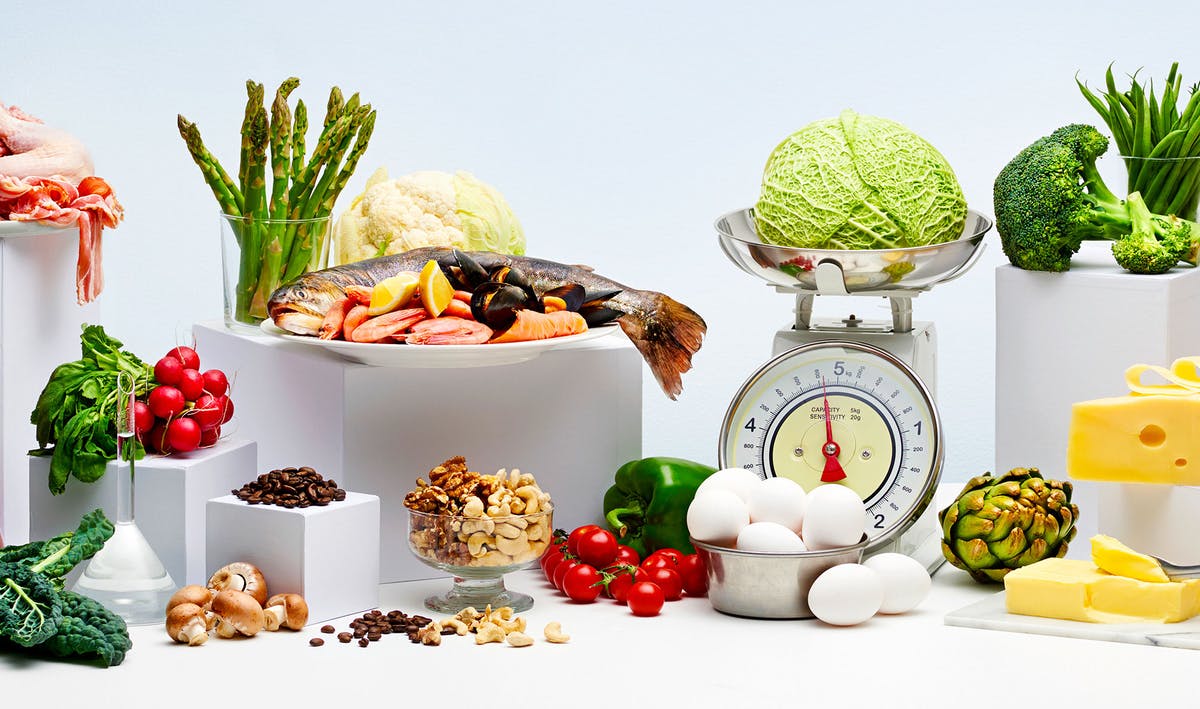 Una alimentación saludable consiste en ingerir una variedad de alimentos que te brinden los nutrientes que necesitas para mantenerte sano, sentirte bien y tener energía.Estos nutrientes incluyen las proteínas, los carbohidratos, las grasas, el agua, las vitaminas y los minerales.La nutrición es importante para todos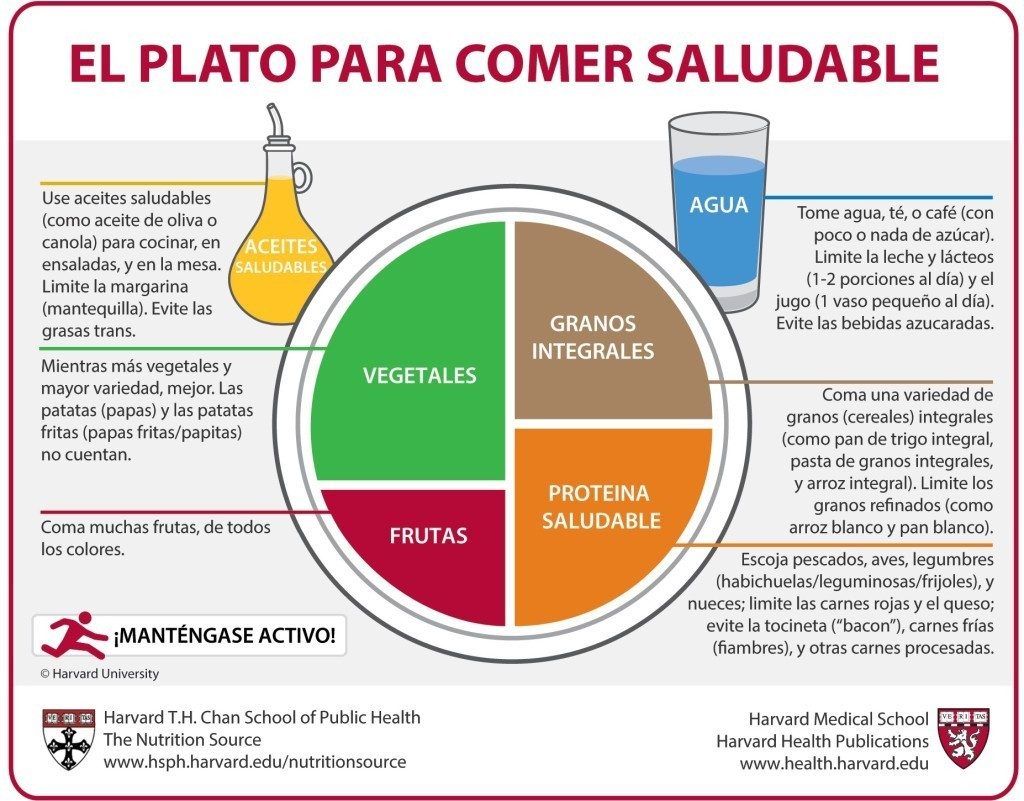 nutricióncome sano= salud  La importancia de una buena alimentación 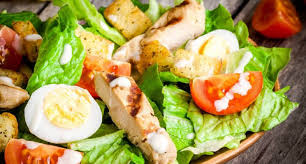 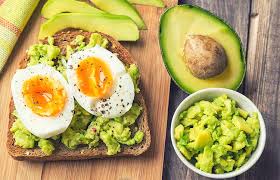 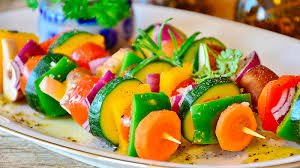 nutricióncome sano= salud  